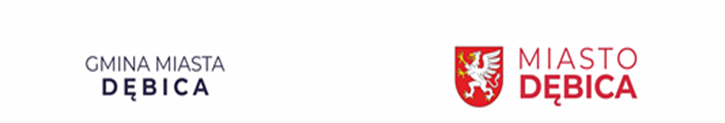 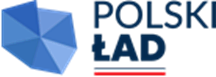                                                                                                                                  OFERTA –  Załącznik Nr 1DLA ZAPYTANIA OFERTOWEGO NA: „Opracowanie kompletnej dokumentacji składającej się z audytu fotowoltaicznego oraz programu funkcjonalno – użytkowego (PFU) dla farmy fotowoltaicznej o mocy do 1,5 MW na terenach Miejskiego Ośrodka Sportu i Rekreacji w Dębicy i przyległych (dz. nr ewid. 166/64, 166/63, 166/62, 166/8, 166/60, 166/68, 166/97, 166/93, 166/96, 166/88 obr. 1) – w ramach zadania inwestycyjnego pn.  : „Wdrożenie systemu oszczędzania energii w Gminie Miasta Dębica oraz montaż systemów instalacji fotowoltaicznej na budynkach użyteczności publicznej”.1. ZAMAWIAJĄCY:Gmina Miasto Dębica, 39-200 Dębica, ul. Ratuszowa 2.2. WYKONAWCA:Niniejsza oferta zostaje złożona przez: 						OSOBA UPRAWNIONA DO KONTAKTÓW: Ja (my) niżej podpisany(i) oświadczam(y), że:zapoznałem się/ zapoznaliśmy się z zakresem niniejszego zamówienia i wszystkimi wymaganiami dotyczącymi przedmiotu zamówienia stawianymi przez zamawiającego i nie wnoszę / nie wnosimy do nich zastrzeżeń,oświadczam, że nie podlegam wykluczeniom, o których mowa w pkt 9 zamówienia ofertowegogwarantuję wykonanie całości niniejszego zamówienia,składam niniejszą ofertę i oferuję realizację zamówienia za cenę:niepotrzebne skreślićZobowiązuję się wykonać zamówienie w terminie do 45 dni od podpisania umowy. niniejsza oferta jest ważna przez 60 dni.akceptuję(emy) bez zastrzeżeń wzór umowy przedstawiony przez Zamawiającego,w przypadku uznania mojej (naszej) oferty za najkorzystniejszą umowę  zobowiązuję(emy)  się zawrzeć w miejscu i terminie jakie zostaną wskazane przez Zamawiającego.składam(y) niniejszą ofertę [we własnym imieniu] / [jako Wykonawcy wspólnie ubiegający się 
        o udzielenie zamówienia]Podpis(y):Nr referencyjny nadany sprawie przez Zamawiającego          Znak: IMI.7011.9.2024.URl.p.Nazwa(y) Wykonawcy(ów)Adres(y) Wykonawcy(ów)Imię i nazwiskoAdresNr telefonuAdres e-mail„Opracowanie kompletnej dokumentacji składającej się z audytu fotowoltaicznego oraz programu funkcjonalno – użytkowego (PFU) dla farmy fotowoltaicznej o mocy do 1,5 MW na terenach Miejskiego Ośrodka Sportu i Rekreacji w Dębicy i przyległych (166/64, 166/63, 166/62, 166/8, 166/60, 166/68, 166/97, 166/93, 166/96, 166/88 obr. 1)„Opracowanie kompletnej dokumentacji składającej się z audytu fotowoltaicznego oraz programu funkcjonalno – użytkowego (PFU) dla farmy fotowoltaicznej o mocy do 1,5 MW na terenach Miejskiego Ośrodka Sportu i Rekreacji w Dębicy i przyległych (166/64, 166/63, 166/62, 166/8, 166/60, 166/68, 166/97, 166/93, 166/96, 166/88 obr. 1)razem wartość oferty nettopodatek VAT (……%)razem wartość oferty bruttol.p.Nazwa(y) Wykonawcy(ów)Nazwisko i imię osoby (osób) upoważnionej(ych) do podpisania niniejszej oferty w imieniu Wykonawcy(ów) Podpis(y) osoby(osób) upoważnionej(ych) do podpisania niniejszej oferty w imieniu Wykonawcy(ów) Pieczęć(cie) Wykonawcy(ów) Miejscowość i  data